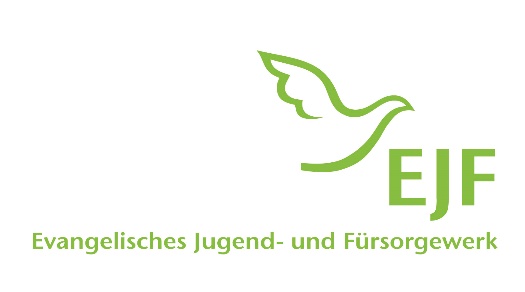 Prenzlau Montags - 16 bis 19 Uhr 					Kurs 114.02./21.02./28.02./07.03./14.03./21.03./ 23.05.22 Kurs 222.08./ 29.08./05.09./12.09./19.09./26.09./21.11.2022Schwedt Mittwochs - 16 bis 19 Uhr Kurs 1 09.02./16.02./23.02./02.03./09.03./16.03./15.06.2022  Kurs 2 05.10./12.10./19.10./26.10./02.11./09.11./ 08.02.23 Templin Dienstags - 16 bis 19 Uhr Kurs 115.02./22.02./01.03./08.03./15.03./22.03./ 24.05.22 Kurs 223.08./30.08./06.09./13.09./20.09./27.09./22.11.22Anmeldungen für alle Kurse bei Frau Schmidt Tel.:       03332 208813 E-Mail: beratungsstelle-schwedt@ejf.de 